Конспект открытого занятияТема занятия: 8 декабря - День художника: интересные факты о художникахОбразовательная программа: «Радио Бор FM»Возраст детей: 12 - 16 летДата проведения: 08.12.2021Место проведения: кабинет 208 (радиостудия)ФИО педагога Хохлова Елена МихайловнаСОДЕРЖАНИЕТема: Профессия – звукорежиссёр. Основы (теория). Запись программы (практика)Цель: записать радиовыпуск с использованием самостоятельно созданного джингла и подобранного к тексту музыкального фона (создание звуковых образов). Задачи:Образовательные: овладение основными навыками радиоведущего – выразительное чтение текста радиовыпуска, умение создавать звуковой образ (джингл, подбор фона для текста)Развивающие: развитие умения работы в сотрудничестве, развитие умения устного выступления, развитие творческих способностей подростковВоспитательные: формирования у обучающихся эстетических интересов, потребностей, а также эстетического вкуса и способностей.Форма проведения занятия: творческие задания, речевой практикумОборудование занятия:Дидактический материал для педагога: распечатка листа с текстом для упражнения «Фраза на куски», напечатанный рисунок лапки тигра, песня ARKADiAS А ХУДОЖНИК БЕРЁТ КРАСКИ Новые Клипы 2021.mp3 с сайта https://mp3spy.club/music/%D0%BF%D0%B5%D1%81%D0%BD%D1%8F+%D1%85%D1%83%D0%B4%D0%BE%D0%B6%D0%BD%D0%B8%D0%BA/ , 3 лиричные музыкальные композиции без слов для фона, 9 чупа-чупсовДидактический материал для воспитанников: 9 кисточек, белая гуашь, 9 листов формата А 5Этапы и задачи занятия (план занятия)Сценарий радиовыпуска 08.12.2021 Международный день художника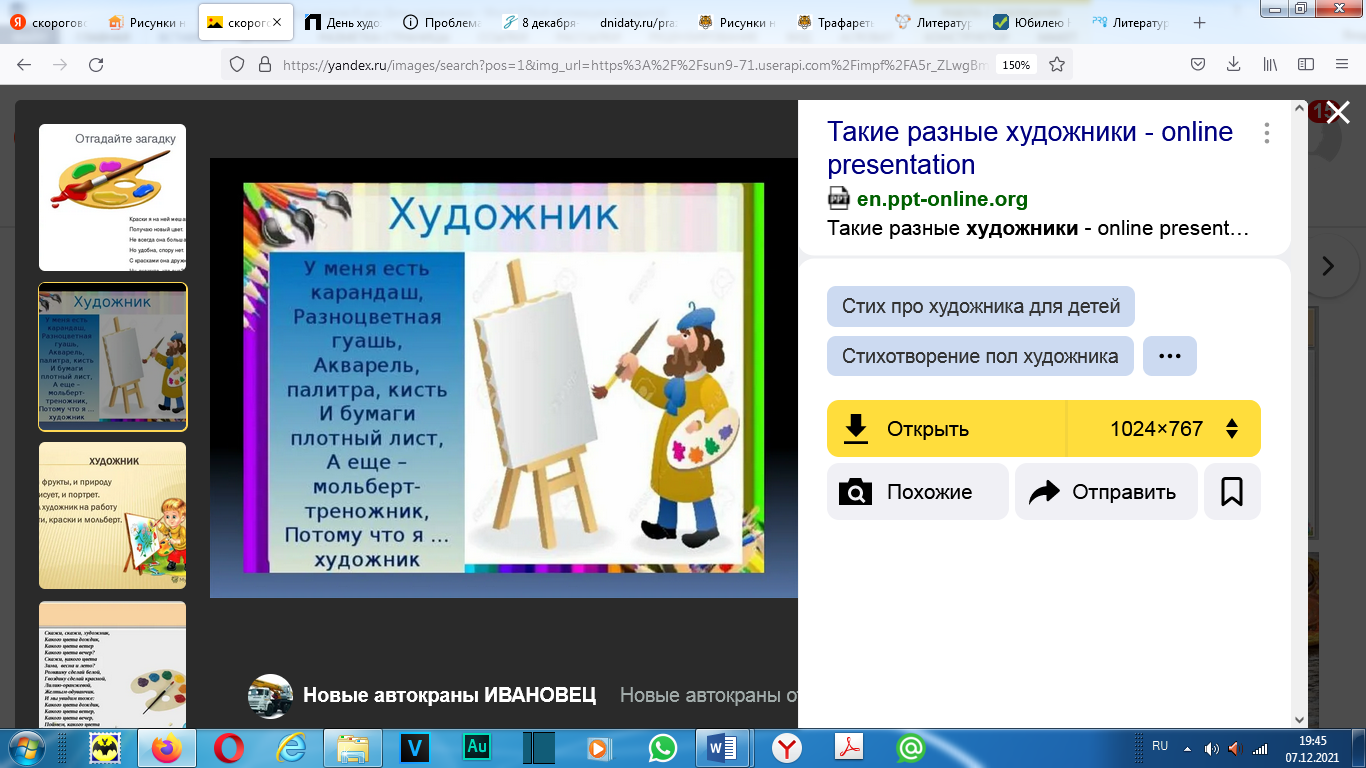 Отпустите красной краски для покраски красной краской красной крыши в красный цвет.Распечатывается для демонстрации на листе А4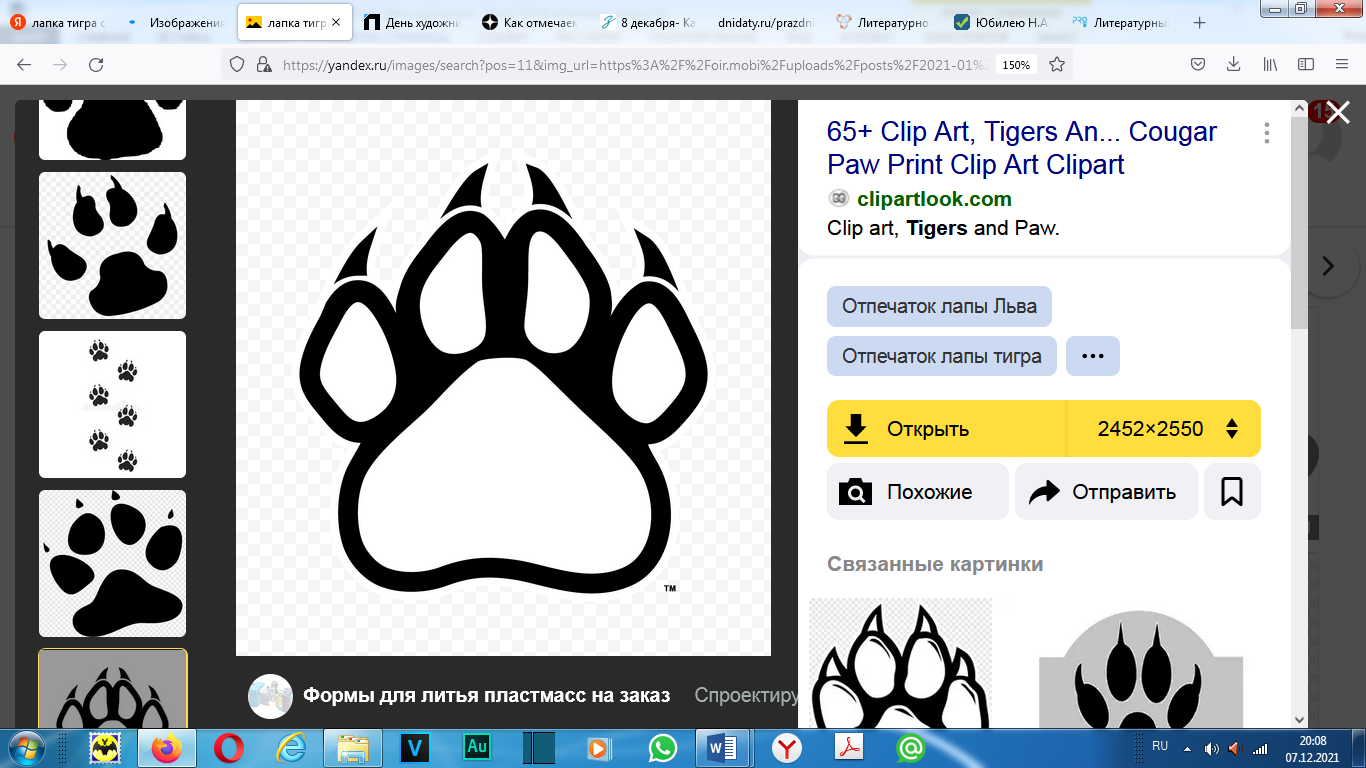 Распечатывается количество лапок по числу обучающихсяЭтапы и задачиДеятельность педагогаДеятельность обучающихсяВремя Этап 1. Орг. момент: эмоционально-психологический настрой детей на занятие, мотивация к деятельностиДобрый день! Приближается самый любимый всеми праздник Новый год, и 20 декабря состоится смотр-конкурс кабинетов, оформленных в новогодней тематике. Мы, конечно же, примем в нем участие, и начнем прямо сейчас. Возьмите, пожалуйста, кисточку и белую краску и нарисуйте снежинку на стекле окна. Ваши снежинки должны стать рамкой для основного рисунка, который будет размещён по центру чуть позже (пока обучающиеся выполняют свои рисунки на стекле, звучит песня «А художник берет краски»)Берут кисточки, подходят к окну, договариваются об очередности рисования снежинок (кто за кем) и определяют их место расположения на окне. Рисуют снежинки под песню, позитивно реагируют на учебную ситуацию 5 мин.Этап 2. Введение в тему: систематизация и обобщение знаний детейСпасибо за ваше творчество! Все снежинки неповторимы. А мы перейдем к теме нашего занятия, которая связана как раз с тем, что вы сейчас делали. Речь сегодня пойдет вот о ком – я загадаю загадку, а вы отгадайте: Это деятель искусства.В картинах отражает онСобытия, природу, чувства,Связь поколений и времён.Отгадывают загадку (художник), высказывают свои отгадки вслух.1 мин.Этап 3. Объяснение темы занятия:Знаменитый художник Пабло Пикассо говорил: «Каждый ребёнок художник, трудность в том, чтобы остаться художником, выйдя из детского возраста». И я адресую его слова вам как напутствие: вы только что продемонстрировали умение рисовать, не отказывайте себе и в будущем в таком удовольствии, тем более что это не только приятно, но и полезно. Наш радиовыпуск мы посвящаем сегодня Международному дню художника, который отмечается 8 декабря. Внимательно слушают, эмоционально реагируют на услышанное1 мин.Этап 4. Практическая деятельность: упражнения на развитие дикции «Фраза на куски»Но прежде по традиции мы начнем занятие со скороговорки: Отпустите красной краски для покраски красной краской красной крыши в красный цвет.Мы попрактикуемся в упражнении на развитие дикции, которое называется «Фраза на куски». Ваша задача: сказать всемером (у каждого одно, два слова) фразу так, как сказал бы один человек. Когда фразу говорит один человек, у него одно слово перетекает в другое, а если эти же слова говорят семь человек (каждый по слову), то может получиться «дырка» после каждого слова. Вот этого как раз и не нужно допустить! Итак, ваша фраза: У меня есть карандаш, Разноцветная гуашь, Акварель, палитра, кисть И бумаги плотный лист, А еще – мольберт-треножникРаспределите слова и произнесите фразу интонационно как 1 человек.Каждый участник проговаривает скороговорку 2 раза: сначала медленно, четко артикулируя, затем очень быстроРаспределяют слова из фразы между собой, становятся последовательно друг за другом и произносят фразу интонационно верно в 2 попытки3 мин.Этап 5. Практическая деятельность: вычитка текста, речевая разминка, создание джингла, выбор музыкального фонаА теперь я попрошу разделиться: 2 человека сегодня в качестве звукорежиссеров, остальные – в качестве радиоведущих. Задача звукорежиссеров: из предложенной мной песни создать джингл и выбрать подходящий музыкальный фон для текста выпуска.Радиоведущие должны распределить текст между собой, прочесть про себя, уточнить слова с неясным для них ударением, проговорить труднопроизносимые слова, встречающиеся в тексте выпуска: стрессоустойчивость, амбидекстр, фигурировал Звукорежиссеры отделяют в звуковом редакторе Adobe Audition фрагмент музыки без слов в песне «А художник берет краски» – проигрыш – и на его фоне речитативом, уместным темпу музыкального фрагмента, записывают фразу «Это Радио Бор ФМ», используя микрофон (или путем наложения готовой аудиозаписи). Из 3 предложенных композиций выбирают подходящую, на их взгляд, в качестве фона.Радиоведущие распределяют текст, проговаривают трудные слова, уточняют по тексту10 минЭтап 6. Практическая деятельность: запись радиовыпускаПриступаем к записи эфира: звукорежиссер отдает команды для записи, ведущие читают тексты, используя микрофоны, попеременно, соблюдая выразительность, дикцию и уместность эмоцийЗвукорежиссер (1 или попеременно с другим) отдает команды: «Тишина! Запись!», «Стоп!», следит за качеством записи звука, редактирует с помощью инструментов программы, по окончании записи текста накладывает музыкальный фон на дополнительную дорожку, регулирует уровень громкости. Ведущие озвучивают текст выразительно, соблюдая нормы языка. 20 минЭтап 7. Рефлексия: подведение итоговВ конце нашего занятия я хочу вас угостить и удивить одновременно: знаете ли вы, что к обертке этой всеми любимой сладости приложил руку сам Сальвадор Дали! Он – дизайнер обертки «Чупа-чупс». Дали отказался брать деньги, но потребовал по одной коробке леденцов ежедневно до конца жизни. Теперь вы можете насладиться не только сладостью, но и прикоснуться к творению великого художника . Рекомендуется посвящать рисованию хотя бы несколько минут в день, ведь этот процесс развивает мелкую моторику, позволяет привести в порядок мысли и избавиться от накопленной усталости. Поэтому я попрошу вас нарисовать след от лапки и внутри нее написать слово, выражающее ваше пожелание, эмоцию, удивление, либо связанное с новой для вас информацией, которую вы сегодня узнали. Ваши лапки станут приятным дополнением к новогоднему оформлению кабинета, ведь грядущий год – это год Тигра. И пусть от сегодняшнего занятия у вас тоже останется приятный «след».Спасибо за занятие!получают сладость, выражают позитивные эмоции, рисуют следы лапок, внутри пишут слово-пожелание (эмоция, новость, удивление)5 мин.джингл - позывнойДобрый день! в Эфире радио Бор ФМ! Вы любите рисовать? Вы знаете, в чем различие слов «писать» и «рисовать»? Тогда тема нашего сегодняшнего выпуска будет точно интересной для вас! Ведь 8 декабря отмечается Международный день художникаБез преувеличения можно заявить, что профессия художника является одной из самых древних. За все время своего существования она прошла долгий путь от простых рисунков, выполненных углем на стенах, до всемирно признанных шедевров искусства, перед которыми ежедневно выстраиваются очереди в самых престижных музеях Земли.Проведенные в Лондоне исследования показали, что красивые полотна обладают способностью положительно воздействовать на человеческую психику. Было научно доказано, что созерцание признанных шедевров живописи вызывает у человека реакцию, схожую с той, которая возникает вблизи любимого человека.У людей, которые ежедневно видят перед собой красивые картины, отмечается снижение тревожности, улучшение качества сна и более высокая, по сравнению с другими, стрессоустойчивость.Мало кто задумывается о том, что благодаря художникам историки и археологи имеют возможность изучать историю Древнего мира, ведь старинные рисунки дают прекрасное представление о том, как жили люди тысячи лет назад.Об известных художниках можно найти огромное количество информации – как они жили, как творили свои бессмертные произведения. Многие обычно не задумываются об особенностях характера и образа жизни художника. А ведь некоторые факты из биографии или история создания той или иной картины являются порой весьма занимательными и даже вызывающими. Расскажем лишь о некоторых- Леонардо да Винчи первым объяснил, почему небо синее. В книге «О живописи» он писал: «Синева неба происходит благодаря толще освещенных частиц воздуха, которая расположена между Землей и находящейся наверху чернотой»- и кстати, Леонардо был амбидекстром — в одинаковой степени хорошо владел правой и левой руками. Говорят даже, что он мог одновременно писать разные тексты разными руками. Ренуар был настолько влюблен в живопись, что не прекращал работать даже в старости, болея разными формами артрита, и рисовал кисточкой, привязанной к рукаву. Однажды его близкий друг Матисс спросил: «Огюст, почему вы не оставите живопись, вы же так страдаете?» Ренуар ограничился лишь ответом: «Боль проходит, а красота остаётся».Архип Куинджи считал себя «птичьим избранником»Живописец обожал птиц. Он утверждал, будто они понимают, что он говорит, и легко даются ему в руки.Художник часами просиживал на крыше, общаясь со своими пернатыми друзьями. Архип Иванович лечил птиц. На прокорм пташек у художника ежемесячно уходила внушительная сумма: он закупал 60 французских булок, до 10 кг мяса и 6 кулей овса.Исаак Левитан, будучи человеком впечатлительным, часто влюблялся. Одним из объектов его любви стала сестра Антона Павловича Чехова — Мария, однако девушка не ответила ему взаимностью. Картины Айвазовского, знаменитого художника-мариниста, настолько реалистичны, что его некогда даже обвиняли в мошенничестве — злые языки утверждали, что за картинами он размещает лампы, которые и придают его полотнам такую яркость.А вам мы посоветуем взять в руки кисти и краски иии рисовать!!! Да-да! Пусть день сегодняшний станет началом подготовки к Новому году, и вы, подобно Дедушке Морозу, вдохновенно разрисуете свои окна!Спасибо, что слушали нас! До новых встреч на нашем радио!джингл